İstanbul Teknik Üniversitesi Bilişim Enstitüsünün Yönetim Kurulu 349 sıra sayılı toplantısı                          09 Ocak 2017 tarihinde, Bilişim Enstitüsünde gerçekleştirilmiştir. Katılım ve kararlar aşağıda belirtilmiştir.Katılım: Prof. Dr. Ertuğrul KARAÇUHA (Müdür) Doç. Dr. F. Aylin SUNGUR (Müdür Yrd.) Doç. Dr. Lütfiye DURAK ATA (Müdür Yrd.)         Prof. Dr. Ahmet SİRKECİOĞLU (Üye)Doç. Dr. Lale TÜKENMEZ ERGENE (Üye)  Doç. Dr. Mustafa E. KAMAŞAK (Üye) Gözde YILMAZ (Enstitü Sekreteri - Raportör) Gündem:1.Gelen Evrak ve Gündem.2. BEYK Karar Tutanaklarının imzalanması.3) Enstitümüz Bilişim Uygulamaları Programı 708161011 sıra sayılı yüksek lisans öğrencisi Mahdi ETEMADİ’nin danışmanı olarak Yrd.Doç. Dr. Mehmet Akif YAZICI’nın atanması ile ilgili 27.12.2016 tarihli dilekçesi.4.  Enstitümüz Bilişim Uygulamaları Programı 708151032 sıra sayılı yüksek lisans öğrencisi Selçuk ERAN’ın danışmanı olarak Doç. Dr. Behçet Uğur TÖREYİN’in atanması ile ilgili 03.01.2016 tarihli dilekçesi.5. Enstitümüz Bilgisayar Bilimleri Programı 704162006 sıra sayılı doktora öğrencisi Yaser MOAZZEN’in danışmanı olarak Doç. Dr. Behçet Uğur TÖREYİN’in atanması ile ilgili 04.01.2016 tarihli dilekçesi.6. Enstitümüz Coğrafi Bilgi Teknolojileri Programında kayıtlı olup danışmanları atanmayan öğrencilerin Program Koordinatörü Prof. Dr. Dursun Zafer ŞEKER tarafından önerilen danışman listesi Öğrenci No		İsim-Soyisim				Önerilen Danışma 706121010		Mehmet C. AKTAŞ			Doç.Dr. Zaide DURAN706121030		Ömer AYDIN				Doç.Dr. Çiğdem GÖKSEL706141036		Pınar BOY				Prof.Dr. Necla ULUTEKİN706151010		Mustafa ÇAKIR			Doç.Dr. Şinasi KAYA706151016		Alican KILIÇARSLAN		Doç.Dr. Himmet KARAMAN706161003		Demircan TAŞ			Doç.Dr. Hande DEMİREL706161005		Ezgi ERGİN				Yrd.Doç.Dr.Özgür DOĞRU706161008		Mehmet ZİREK			Prof.Dr. Nebiye MUSAOĞLU706161019		Meltem ERDÖL			Yrd.Doç.Dr. Uğur ALGANCI706161010		Mikail GÜNEYDAŞ			Yrd.Doç.Dr. Caner GÜNEY706161013		Umut TEKER				Doç.Dr. Turan ERDEN706162002		Mehmet A.AKMAN			Doç.Dr. Filiz BEKTAŞ BALÇIK706162003		Taha GORJİ				Prof.Dr. Ayşegül TANIK7. Enstitümüz Coğrafi Bilgi Teknolojileri Doktora Programının Doktora Yeterlik Komitesi’nden alınan doktora yeterlik sınav sonuç raporlarıÖğrenci No		Ad Soyad			Sonuç706142004		Mustafa Talha UÇAR		Başarılı706142008		Syed ATTIQUE SHAH	Başarılı706142001		Batuhan YAZIRLI		Başarılı8. Enstitümüz Bilişim Uygulamaları Programı 708151004 sıra sayılı yüksek lisans öğrencisi Burak KURT’un mevcut danışmanı Doç.Dr. Lütfiye Durak ATA’nın yerine Pof.Dr. Sedef KENT’in atanması ile ilgili 28.12.2016 tarihli dilekçesi.9.Enstitümüz Bilgi Güvenliği Mühendisliği ve Kriptografi Programı 707151034 sıra sayılı yüksek lisans öğrencisi Seda KÜTÜK’ün mevcut danışmanı Yrd.Doç.Dr. Enver ÖZDEMİR’in yerine Doç.Dr. M. Oğuzhan KÜLEKCİ’nin atanması ile ilgili 28.12.2016 tarihli dilekçesi.10. Doç.Dr. B.Berk ÜSTÜNDAĞ danışmanlığında doktora çalışmasını yürüten Enstitümüz Coğrafi Bilgi Teknolojileri Programı 706112003 sıra sayılı doktora öğrencisi Ömer VANLI’nın, Doktora Tez İzleme Komitesi önerisi ile ilgili Program Koordinatörlüğünden alınan dilekçe.Tez Konusu:  Evaluation of Management Strategies for Sustainable Yield Simulation,Using DSSAT Seasonal Analysis in TurkeyÖnerilen Doktora Tez İzleme Komite Üyeleri:İTÜ İçinden:1. Doç.Dr. B.Berk ÜSTÜNDAĞ		  (Danışman, İTÜ Bilgisayar Bilişim Fak.) 2. Yrd.Doç.Dr. Uğur ALGINCI		  (İTÜ, İnşaat Fak. )3. Prof.Dr. Elif SERTEL		  	  (İTÜ, İnşaat Fak.)İTÜ Dışından:1.Yrd.Doç.Dr. Mustafa KAN			  (Ahi Evran Üniversitesi)2.Yrd.Doç.Dr. Burak ŞEN			  (Ömer Halisdemir Üniversitesi)11. Enstitümüz II. Öğretim Bilgi Teknolojileri Tezsiz Yüksek Lisans Programı 701131012 sıra sayılı tezsiz yüksek lisans öğrencisi Mehmet Koray BİNGÖL’ün 2016-2017 Güz Yarıyılında mezun olması.12. Enstitümüz II. Öğretim İnşaat Yönetiminde Bilişim Tezsiz Yüksek Lisans Programı 2.dönem ders görevlendirmesinde Prof.Dr. Heyecan GİRİTLİ ve Prof.Dr. Murat Günaydın tarafından ortaklaşa verilmesi karara bağlanan IYB 508E International Construction adlı dersin Prof.Dr. Murat Günaydın tarafından verilmesi ile ilgili program koordinatöründen alınan 03.01.2017 tarihli dilekçe.13. Enstitümüz kadrosunda bulunan aşağıda adı-soyadı ve atama maddesi yazılı olan araştırma görevlisinin terfi ve görev sürelerinin 2547 Sayılı Kanun uyarınca 1 (bir) yıl süre ile uzatılması için gerekli faaliyet raporu.Adı-Soyadı 	Gözde İNİŞ		(50/d)14. Enstitümüz Bilişim Uygulamaları Anabilim Dalı Öğretim Görevlisi Yrd.Doç.Dr. Sebahattin EKER’in, 2016-2017 Eğitim-Öğretim Yılı Bahar yarıyılında Piri Reis Üniversitesi, Denizcilik Fakültesi’nde “SM411 Marine Electrotechnology-II”  6 (2+1)” adlı dersi vermek üzere; 2547 Sayılı Kanunun 40/a maddesi uyarınca görevlendirilmesi ile ilgili   adıgeçen üniversitenin 26.12.2016 tarih, 25692 sayılı yazısı.15. Enstitümüz Hesaplamalı Bilim ve Mühendislik Anabilim Dalı Öğretim Üyesi Yrd. Doç. Dr. Enver ÖZDEMİR’in, 31 Ocak – 02 Şubat 2017 tarihleri arasında Atina’da düzenlenecek olan PRACE 5IP kapsamında “Proje Başlangıç Toplantısına” katılmak üzere 30 Ocak -03 Şubat 2017 tarihleri arasında, yolluk ve yevmiye masrafları İTÜ-UHEM tarafından ‘PRACE 5IP’ projesinde karşılanmak üzere Yunanistan’da görevlendirilme talebi ile ilgili 09.01.2017 tarihli dilekçesi.16. Enstitümüz Hesaplamalı Bilim ve Mühendislik Anabilim Dalı Öğretim Üyesi Yrd.Doç. Dr. Enver ÖZDEMİR’in, 3-4 Şubat 2017 tarihleri arasında Londra’ da PRACE 4IP kapsamında düzenlenecek PRACE Konsey ve Yönetim Kurulu Toplantılarına katılmak üzere  03-05 Şubat 2017 tarihleri arasında, yolluk ve yevmiye masrafları İTÜ-UHEM tarafından ‘PRACE 4IP’ projesinde karşılanmak üzere görevlendirilme talebi ile ilgili 09.01.2017 tarihli dilekçesi.17. Enstitümüz Uydu Haberleşme ve Uzaktan Algılama Programı 705161008 sıra sayılı yüksek lisans öğrencisi Eser Ercan AKIN’nın danışmanı olarak Doç. Dr. Gözde ÜNAL’ın atanması ile ilgili 09.01.2017 tarihli dilekçesi.18. Aşağıda öğrenci numarası adı-soyadı yazılı Enstitümüz öğrencilerinin danışmanı Yrd. Doç. Dr. Enver ÖZDEMİR’in danışmanlıktan çekilme talebi ile ilgili dilekçesi.Öğrenci No		Ad-Soyad		707151034		Seda KÜTÜK707151016		Merve BAYRAKTAR702121008		Hatice KARAYILAN702131002		Adnan ÖZDEMİR19. Enstitümüz Bilişim Uygulamaları Yüksek Lisans Programı 708151020 sıra sayılı öğrencisi Hayder ABDULSATTAR N. JAWDHARİ ’nin almış olduğu BLU524E isimli dersin notunun Yrd. Doç. Dr. Hamza Salih ERDEN tarafından sehven “CB” olarak girilmiş olup ders notunun “BB” olarak düzeltilmesi hususunda 09.01.2017 tarihli dilekçesi.20. Enstitümüz Bilgi Güvenliği Mühendisliği ve Kriptografi Programı 707151032 sıra sayılı yüksek lisans öğrencisi  Burak ATAOĞLU’nun danışmanı olarak Yrd.Doç. Dr. Enver ÖZDEMİR’in atanması ile ilgili 13.12.2016 tarihli dilekçesi.21. Enstitümüz Bilişim Uygulamaları Anabilim Dalı Başkanlığında istihdam edilmek üzere alınacak 30.12.2016 tarihinde ilan edilen 1 adet Araştırma Görevlisinin giriş sınav jürilerinin oluşturulması.22. Prof .Dr. Metin DEMİRALP’in danışmanlığında doktora çalışmasını yürüten Enstitümüz Hesaplamalı Bilim ve Mühendislik Programı 702102003 sıra sayılı doktora öğrencisi Süha TUNA’nın, Doktora Tez Savunma Sınav Jürileri önerisi ile ilgili Program Koordinatörlüğünden alınan dilekçesi.Tez Konusu:  Çokdeğişkenliliği Yükseltilmiş Çarpımlar Gösteriliminde Yeni Bir Destek İşlevi Belirleyiş Yöntemi.Doktora Tez İzleme Komitesi:Prof.Dr. Metin DEMİRALP                                 	(İTÜ Bilişim Enstitüsü)Prof.Dr. Mevlüt TEYMUR                                 	(İTÜ Fen Edebiyat Fak.)Prof.Dr. Ali YAPAR                                    	            (İTÜ Elektrik-Elektronik Fak.)Önerilen Doktora  Tez Savunma Sınav Jürileri:İTÜ içinden1.Doç.Dr. Adem TEKİN	                    		(İTÜ Bilişim Enstitüsü)2.Doç.Dr. Behçet Uğur TÖREYİN                           (İTÜ Bilişim Enstitüsü)			İTÜ DışındanDoç.Dr. Tolga Esat ÖZKURT           		(ODTÜ)Prof.Dr. N.A.BAYKARA			(Marmara Üni. , Emekli)23. Enstitümüz Uydu Haberleşme ve Uzaktan Algılama Programı 705131013 sıra sayılı yüksek lisans öğrencisi Uğur ALKASI’nın ilişiğinin kesilmesi ile ilgili 09.01.2017 tarihli dilekçesi. Karar:1) Gelen Evrak ve Gündem2) 07.11.2016 günlü 345 sayılı İTÜ Bilişim Enstitüsü, Enstitü Yönetim Kurulu Toplantı Tutanağı Enstitü Yönetim Kurulu Üyeleri tarafından okundu, uygun bulundu ve imzalandı.3) Enstitümüz Bilişim Uygulamaları Programı 708161011 sıra sayılı yüksek lisans öğrencisi Mahdi ETEMADİ’nin danışmanı olarak Yrd.Doç.Dr. Mehmet Akif YAZICI’nın atanmasının uygun olduğuna karar verildi.4)  Enstitümüz Bilişim Uygulamaları Programı 708151032 sıra sayılı yüksek lisans öğrencisi Selçuk ERAN’ın danışmanı olarak Doç.Dr. Behçet Uğur TÖREYİN’in atanmasının uygun olduğuna karar verildi.5) Enstitümüz Bilgisayar Bilimleri Programı 704162006 sıra sayılı doktora öğrencisi Yaser MOAZZEN’in danışmanı olarak Doç. Dr. Behçet Uğur TÖREYİN’in atanmasının uygun olduğuna karar verildi.6) Enstitümüz Coğrafi Bilgi Teknolojileri Programında kayıtlı olup danışmanları atanmayan öğrencilerin Program Koordinatörü Prof. Dr. Dursun Zafer ŞEKER tarafından önerilen danışmanlarının atanmasının uygun olduğuna karar verildi.Öğrenci No		İsim-Soyisim				Önerilen Danışma 706121010		Mehmet C. AKTAŞ			Doç.Dr. Zaide DURAN706121030		Ömer AYDIN				Doç.Dr. Çiğdem GÖKSEL706141036		Pınar BOY				Prof.Dr. Necla ULUTEKİN706151010		Mustafa ÇAKIR			Doç.Dr. Şinasi KAYA706151016		Alican KILIÇARSLAN		Doç.Dr. Himmet KARAMAN706161003		Demircan TAŞ			Doç.Dr. Hande DEMİREL706161005		Ezgi ERGİN				Yrd.Doç.Dr.Özgür DOĞRU706161008		Mehmet ZİREK			Prof.Dr. Nebiye MUSAOĞLU706161019		Meltem ERDÖL			Yrd.Doç.Dr. Uğur ALGANCI706161010		Mikail GÜNEYDAŞ			Yrd.Doç.Dr. Caner GÜNEY706161013		Umut TEKER				Doç.Dr. Turan ERDEN706162002		Mehmet A.AKMAN			Doç.Dr. Filiz BEKTAŞ BALÇIK706162003		Taha GORJİ				Prof.Dr. Ayşegül TANIK7)  Enstitümüz Coğrafi Bilgi Teknolojileri Programının Doktora Yeterlik Komitesi’nden alınan doktora yeterlik sınav sonuç raporlarının uygun olduğuna karar verildi.Öğrenci No		Ad Soyad			Sonuç706142004		Mustafa Talha UÇAR		Başarılı706142008		Syed ATTIQUE SHAH	Başarılı706142001		Batuhan YAZIRLI		Başarılı8) Enstitümüz Bilişim Uygulamaları Programı 708151004 sıra sayılı yüksek lisans öğrencisi Burak KURT’un mevcut danışmanı Doç.Dr. Lütfiye Durak ATA’nın yerine Pof.Dr. Sedef KENT’in atanmasının uygun olduğuna karar verildi.9) Enstitümüz Bilgi Güvenliği Mühendisliği ve Kriptografi Programı 707151034 sıra sayılı yüksek lisans öğrencisi Seda KÜTÜK’ün mevcut danışmanı Yrd.Doç.Dr. Enver ÖZDEMİR’in yerine Doç.Dr. M. Oğuzhan KÜLEKCİ’nin atanmasının uygun olduğuna karar verildi.10) Doç.Dr. B.Berk ÜSTÜNDAĞ danışmanlığında doktora çalışmasını yürüten Enstitümüz Coğrafi Bilgi Teknolojileri Programı 706112003 sıra sayılı doktora öğrencisi Ömer VANLI’nın, Doktora Tez İzleme Komitesinin aşağıdaki şekilde oluşturulmasının uygun olduğuna karar verildi.Tez Konusu:  Evaluation of Management Strategies for Sustainable Yield Simulation,Using DSSAT Seasonal Analysis in TurkeyDoktora Tez İzleme Komite Üyeleri:1. Doç.Dr. B.Berk ÜSTÜNDAĞ		  (Danışman, İTÜ Bilgisayar Bilişim Fak.) 2. Yrd.Doç.Dr. Uğur ALGINCI		  (İTÜ, İnşaat Fak. )3.Yrd.Doç.Dr. Mustafa KAN			  (Ahi Evran Üniversitesi)11) Enstitümüz II. Öğretim Bilgi Teknolojileri Tezsiz Yüksek Lisans Programı 701131012 sıra sayılı öğrencisi Mehmet Koray BİNGÖL’ün 2016-2017 Güz Yarıyılında mezun olmasının uygun olduğuna karar verildi.12) Enstitümüz II. Öğretim İnşaat Yönetiminde Bilişim Tezsiz Yüksek Lisans Programı 2.dönem ders görevlendirmesinde Prof.Dr. Heyecan GİRİTLİ ve Prof.Dr. Murat Günaydın tarafından ortaklaşa verilmesi karara bağlanan IYB 508E International Construction adlı dersin Prof.Dr. Murat Günaydın tarafından verilmesinin uygun olduğuna ve gerekli izin için ilgili Fakülte Dekanlığına arzına karar verildi.  13)  Aşağıda adı-soyadı, unvanı, atama tarihi, sicil numarası ve 2547 Sayılı Kanunun atama maddesi yazılı Enstitümüz araştırma görevlisinin terfi ve görev sürelerinin ismi hizasında belirtilen tarihten itibaren 1 (bir) yıl süre ile uzatılması için gerekli olan faaliyet raporu görüşüldü. Yapılan görüşmeler sonunda, adı geçen araştırma görevlisinin terfi ve görev sürelerinin ismi hizasında belirtilen tarihten itibaren 1 (bir) yıl daha uzatılmasına ve gereği için Rektörlüğe arzına karar verildi.14) Enstitümüz Bilişim Uygulamaları Anabilim Dalı Öğretim Üyesi Yrd.Doç.Dr. Sebahattin EKER’in, 2016-2017 Eğitim-Öğretim Yılı Bahar yarıyılında Piri Reis Üniversitesi, Denizcilik Fakültesi’nde “SM411 Marine Electrotechnology-II”  6 (2+1)” adlı dersi vermek üzere; 2547 Sayılı Kanunun 40/a maddesi uyarınca görevlendirilmesinin uygun olduğuna ve gereği için Rektörlüğe arzına karar verildi.   15) Enstitümüz Hesaplamalı Bilim ve Mühendislik Anabilim Dalı Öğretim Üyesi Yrd.Doç. Dr. Enver ÖZDEMİR’in, 31 Ocak – 02 Şubat 2017 tarihleri arasında Atina’da düzenlenecek olan PRACE 5IP kapsamında “Proje Başlangıç Toplantısına” katılmak üzere; 2547 sayılı Kanunun 39. Maddesi uyarınca 30 Ocak -03 Şubat 2017 tarihleri arasında, yolluk, yevmiye, konaklama ve konferans katılım masrafları İTÜ-UHEM tarafından ‘PRACE 5IP’ projesinden karşılanmak üzere Yunanistan’da görevlendirilmesinin uygun olduğuna ve Rektörlüğe arzına karar verildi.16) Enstitümüz Hesaplamalı Bilim ve Mühendislik Anabilim Dalı Öğretim Üyesi          Yrd. Doç. Dr. Enver ÖZDEMİR’in, 3-4 Şubat 2017 tarihleri arasında Londra’da PRACE 4IP kapsamında düzenlenecek PRACE Konsey ve Yönetim Kurulu Toplantılarına katılmak üzere; 2547 sayılı Kanunun 39. Maddesi uyarınca 03-05 Şubat 2017 tarihleri arasında, yolluk, yevmiye, konaklama ve konferans katılım masrafları İTÜ-UHEM tarafından ‘PRACE 4IP’ projesinden karşılanmak üzere görevlendirilmesinin uygun olduğuna ve Rektörlüğe arzına karar verildi.17) Enstitümüz Uydu Haberleşme ve Uzaktan Algılama Programı 705161008 sıra sayılı yüksek lisans öğrencisi Eser Ercan AKIN’ın danışmanı olarak Doç.Dr. Gözde ÜNAL’ın atanmasının uygun olduğuna karar verildi.18) Aşağıda öğrenci numarası adı-soyadı yazılı Enstitümüz öğrencilerinin danışmanı Yrd. Doç. Dr. Enver ÖZDEMİR’in danışmanlıktan çekilme talebinin uygun olduğuna karar verildi.Öğrenci No		Ad-Soyad		707151034		Seda KÜTÜK707151016		Merve BAYRAKTAR702121008		Hatice KARAYILAN702131002		Adnan ÖZDEMİR19) Enstitümüz Bilişim Uygulamaları Yüksek Lisans Programı 708151020 sıra sayılı öğrencisi Hayder ABDULSATTAR N. JAWDHARI’nin 2016-2017 Akademik yılı Güz döneminde almış olduğu BLU 524E isimli dersin notu Yrd. Doç. Dr. Hamza Salih ERDEN tarafından sehven “CB” olarak girilmiş olup, ders notunun “BB” olarak düzeltilmesinin uygun olduğuna ve gereği için Öğrenci İşleri Daire Başkanlığına bildirilmesine karar verildi.20) Enstitümüz Bilgi Güvenliği Mühendisliği ve Kriptografi Programı 707151032 sıra sayılı yüksek lisans öğrencisi  Burak ATAOĞLU’nun danışmanı olarak Yrd.Doç. Dr. Enver ÖZDEMİR’in atanmasının uygun olduğuna karar verildi.21) Enstitümüz Bilişim Uygulamaları Anabilim Dalı Başkanlığında istihdam edilmek üzere alınacak 30.12.2016 tarihinde ilan edilen 1 adet Araştırma Görevlisinin giriş sınav jürilerinin aşağıdaki şekilde oluşturulmasının uygun olduğuna karar verildi.Giriş Sınav Jüri Üyeleri:Prof.Dr. Ertuğrul KARAÇUHADoç. Dr.Lütfiye DURAK ATADoç.Dr.Behçet Uğur TÖREYİN ( Raportör)22) Prof .Dr. Metin DEMİRALP’in danışmanlığında doktora çalışmasını yürüten Enstitümüz Hesaplamalı Bilim ve Mühendislik Programı 702102003 sıra sayılı doktora öğrencisi Süha TUNA’nın, Doktora Tez Savunma Sınav Jürilerinin aşağıdaki şekilde oluşturulmasının uygun olduğuna karar verildi.Tez Konusu:  Çokdeğişkenliliği Yükseltilmiş Çarpımlar Gösteriliminde Yeni Bir Destek İşlevi Belirleyiş Yöntemi.Doktora Tez Savunma Sınav Jüri Üyeleri:Prof.Dr. Metin DEMİRALP                                 	(İTÜ Bilişim Enstitüsü)Prof.Dr. Mevlüt TEYMUR                                 	(İTÜ Fen Edebiyat Fak.)Prof.Dr. Ali YAPAR                                    	            (İTÜ Elektrik-Elektronik Fak.)4.   Doç.Dr. Behçet Uğur TÖREYİN	                    	(İTÜ Bilişim Enstitüsü)5.   Doç.Dr. Tolga Esat   ÖZKURT                       	(Marmara Üni. , Emekli )			23) Enstitümüz Uydu Haberleşme ve Uzaktan Algılama Programı 705131013 sıra sayılı yüksek lisans öğrencisi Uğur ALKAŞI’nın ilişiğinin kesilmesinin uygun olduğuna karar verildi. İTÜ Bilişim Enstitüsü 09 Ocak 2017 günlü, 349 sayılı Enstitü Yönetim Kurulu ToplantısıProf. Dr. Ertuğrul KARAÇUHAMüdürDoç. Dr. Fethiye Aylin SUNGUR				Doç.Dr. Lütfiye DURAK ATA                             (Müdür Yardımcısı)					        (Müdür Yardımcısı) Prof. Dr. Ahmet SİRKECİOĞLU			      Doç. Dr. Lale TÜKENMEZ ERGENE                   (Üye)							         (Üye)	Doç. Dr. Mustafa Ersel KAMAŞAK(Üye)Aslı gibidir.Gözde YILMAZEnstitü Sekreteri(Raportör)İTÜ Bilişim Enstitüsü09 OCAK 2017 günlü, 349 sayılıEnstitü Yönetim Kurulu Toplantı TutanağıADI-SOYADIUNVANITerfi ve Görev Süresi Uzatma TarihiSİCİL NOATAMA MADDESİGözde İNİŞAraş.Gör12.02.20177005172872547 S.K. –  50/dMad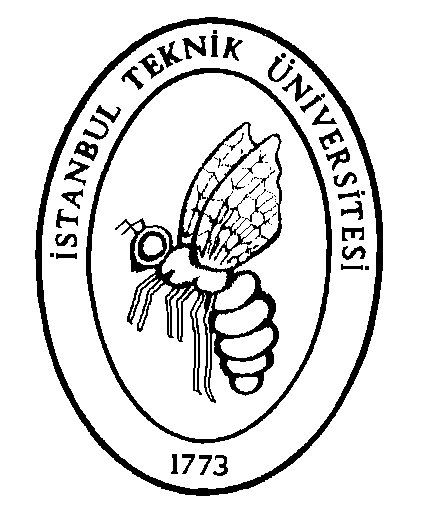 